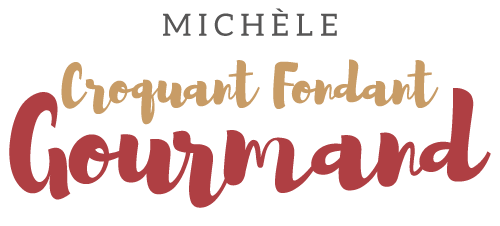 Gâteaux moelleux au sirop d'érable et à la cannelle Pour 12 gâteaux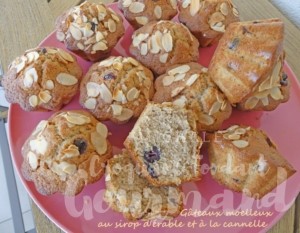 - 70 g de beurre
- 2 œufs
- 120 g de cassonade
- 100 g de sirop d'érable
- 250 g de farine
- 1 sachet de levure chimique
- 1 càc de cannelle moulue
- 205 g (200 ml) de lait
- 160 g (130g + 30 g) de canneberges
- 20 g d'amandes effiléesEmpreintes à  briochettes beurrées si non en silicone
Préchauffage du four à 180°C 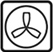 Faire fondre le beurre sans le laisser trop chauffer.
Mélanger au fouet les œufs et le sucre jusqu'à ce que le mélange blanchisse.
Ajouter le sirop d'érable, le beurre fondu tiède, le lait, la farine, la levure et la cannelle.
Bien mélanger au fouet.
Incorporer à la spatule 130 g de canneberges.
Répartir la pâte dans les empreintes.
Distribuer sur le dessus des gâteaux les canneberges restantes et éparpiller les amandes effilées.
Enfourner pour 25 minutes.
Laisser reposer quelques minutes avant de démouler délicatement.
Laisser refroidir sur une grille.